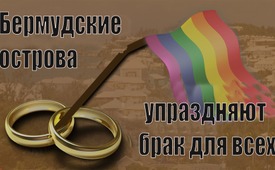 Бермудские острова упраздняют «брак для всех»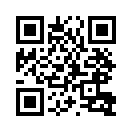 Британская заморская территория, Бермудские Острова, снова отменяют «брак для всех» и тем не менее защищают права однополых пар. Посмотрите, как это осуществили.Бермудские острова упраздняют «брак для всех»
Как первый регион в мире, Британская заморская территория Бермудские острова снова отменяет «брак для всех». На референдуме в июне 2016 года более двух третей населения проголосовали против однополых браков. Уже заключённые однополые браки остаются в силе. «Новым законопроектом мы хотим примирить две противоборствующие группы на Бермудах. Мы утверждаем, что брак может быть заключён только между мужчиной и женщиной и, одновременно, защищаем права однополых пар», – сказал министр внутренних дел Бермудских островов Уолтон Браун. Интересно, как бы поступили другие регионы мира, если бы у них была возможность провести референдум на тему «Брак для всех»?от Enm.Источники:http://derwaechter.net/category/weltМожет быть вас тоже интересует:---Kla.TV – Другие новости ... свободные – независимые – без цензуры ...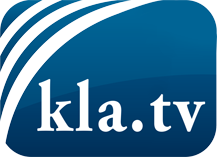 О чем СМИ не должны молчать ...Мало слышанное от народа, для народа...регулярные новости на www.kla.tv/ruОставайтесь с нами!Бесплатную рассылку новостей по электронной почте
Вы можете получить по ссылке www.kla.tv/abo-ruИнструкция по безопасности:Несогласные голоса, к сожалению, все снова подвергаются цензуре и подавлению. До тех пор, пока мы не будем сообщать в соответствии с интересами и идеологией системной прессы, мы всегда должны ожидать, что будут искать предлоги, чтобы заблокировать или навредить Kla.TV.Поэтому объединитесь сегодня в сеть независимо от интернета!
Нажмите здесь: www.kla.tv/vernetzung&lang=ruЛицензия:    Creative Commons License с указанием названия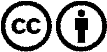 Распространение и переработка желательно с указанием названия! При этом материал не может быть представлен вне контекста. Учреждения, финансируемые за счет государственных средств, не могут пользоваться ими без консультации. Нарушения могут преследоваться по закону.